Obec Beňov informuje občany obce Beňov a místní části Prusy o zdravotní přednášce o bylinkách,  která se uskuteční ve čtvrtek dne 16.9.2021 v zasedací místnosti obecního úřadu obce Beňov od 14.00 hodin.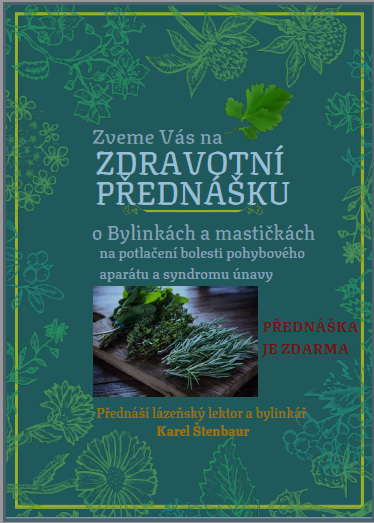 